How to Save Pictures onto Your Computer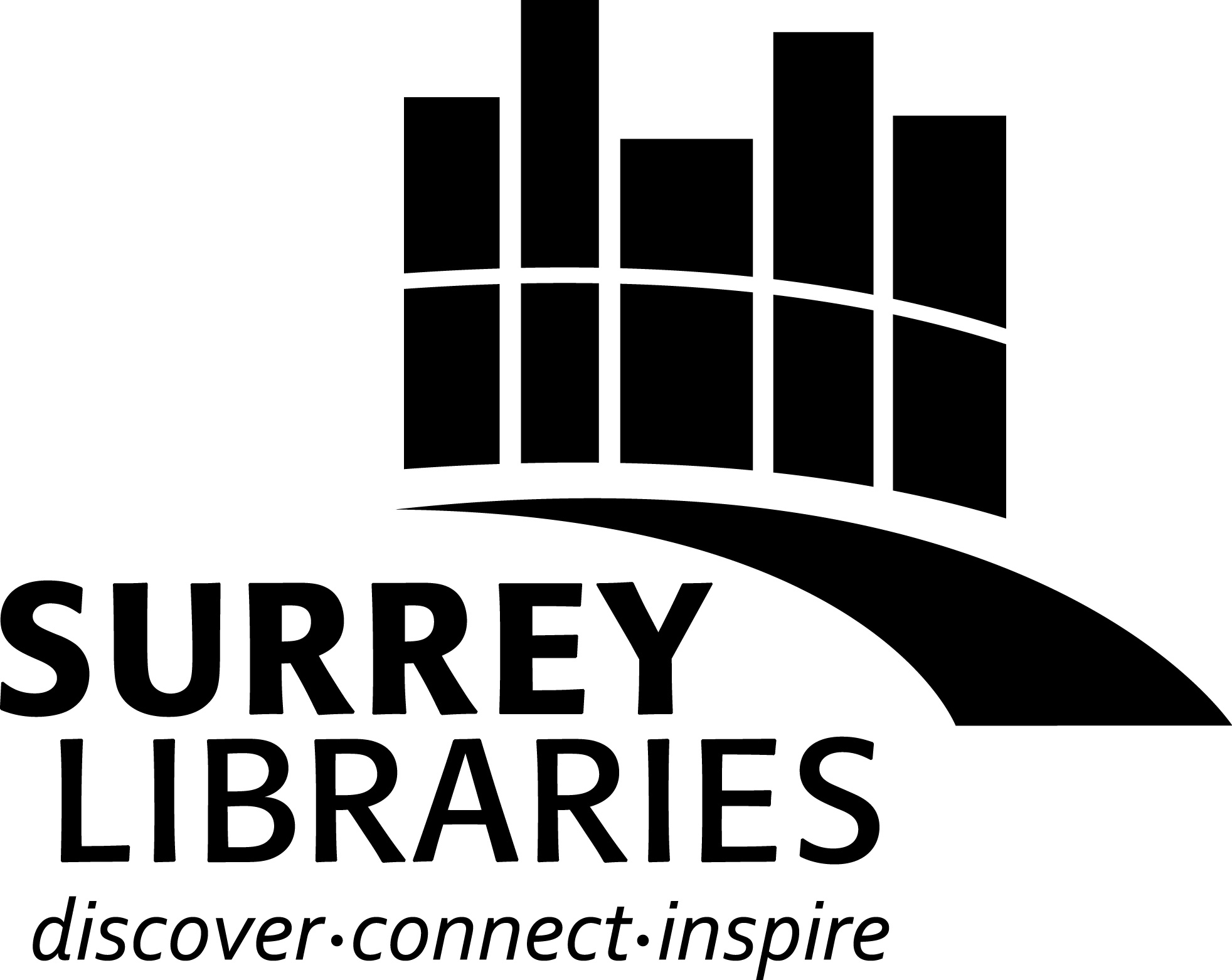 If you want to save a picture from the Internet, here is a quick guide.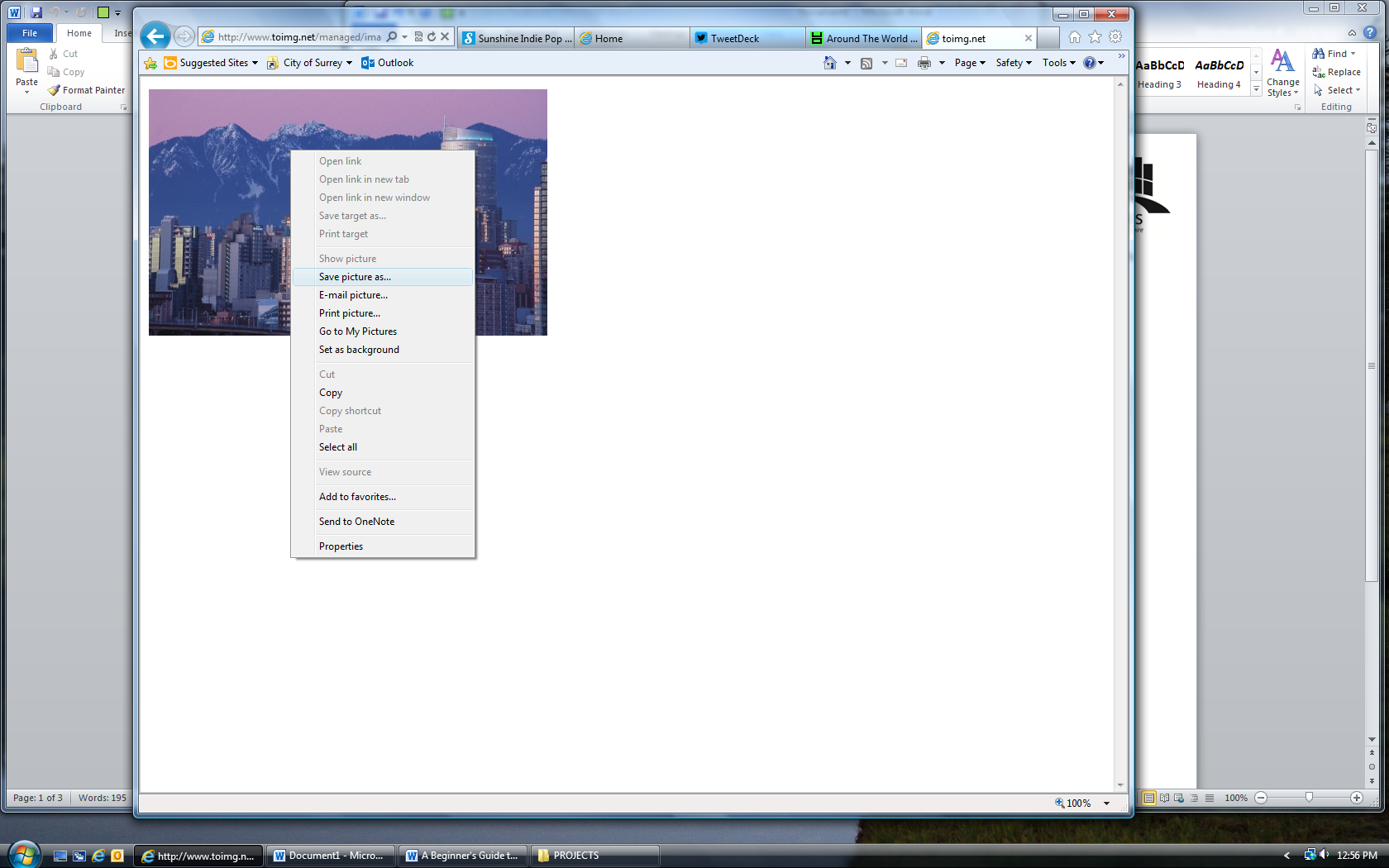 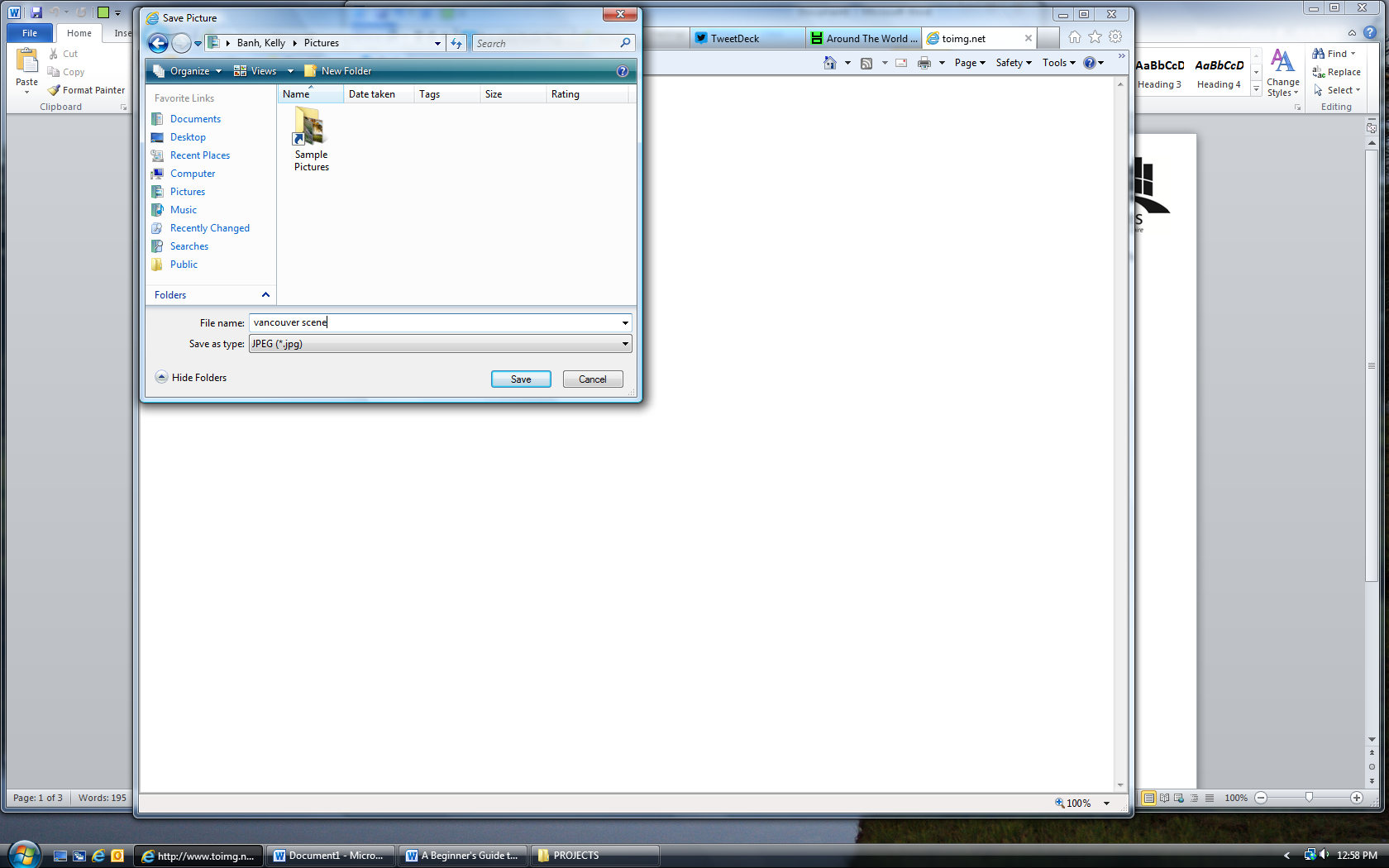 